Publicado en Vitoria-Gasteiz el 01/07/2021 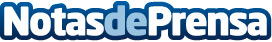 BBVA y Fotoprix alcanzan un acuerdo para impulsar la expansión de las franquicias de la cadena de fotografíaEl acuerdo impulsa la expansión nacional de las tiendas de la marca fotográfica y permite agilizar la tramitación de las operaciones en las nuevas aperturas junto con la financiación del circulante para las necesidades del día a díaDatos de contacto:ROBERTO GONZALEZ SOLERDir. Marketing y Comunicación649852225Nota de prensa publicada en: https://www.notasdeprensa.es/bbva-y-fotoprix-alcanzan-un-acuerdo-para Categorias: Nacional Fotografía Franquicias Finanzas País Vasco Emprendedores http://www.notasdeprensa.es